UttryckFördjupningsuppgiften, som är något modifierad, är hämtad ur läroboken ”Matematik 4000”, som är författad avAlfredsson, Brolin, Erixon, Heikne och Ristamäki. Läroboken är utgiven av bokförlaget Natur och Kultur, år 2007.Material: stickor.Instruktion: besvara uppgifterna.Arbeta enskilt eller i par.1.  a) Lägg stickor enligt mönstret.b) Rita eller lägg ut figurerna 4 och 5. c) Fyll i tabellen.d) Hur många stickor skulle det gå åt att lägga figur nr 10?.................................................................................................................................................e) Beskriv med ord hur du får antal stickor om du figurens nummer...................................................................................................................................................................................................................................................................................................f) Skriv ett uttryck för antal stickor där x är figurens nummer..................................................................................................................................................2.	Upprepa uppgift 1 men nu för det här mönstret.a)  Fyll i tabellen.b) Skriv antal stickor som behövs för att lägga figur nr 10. ....................................c) Skriv ett uttryck för antal stickor där x är figurens nummer..............................................................................................................................................3.	Kvadratiska småbord, som har plats för 2 personer vid varje sida, sätt ihop till ett långbord enligt figuren.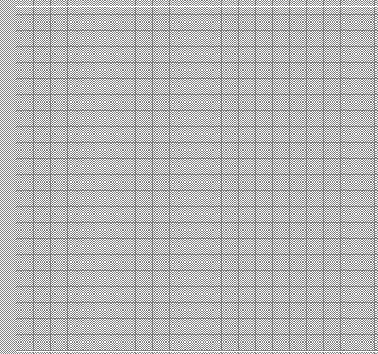 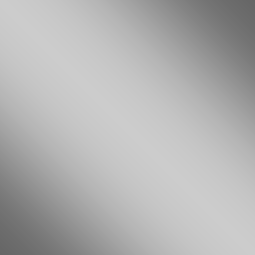 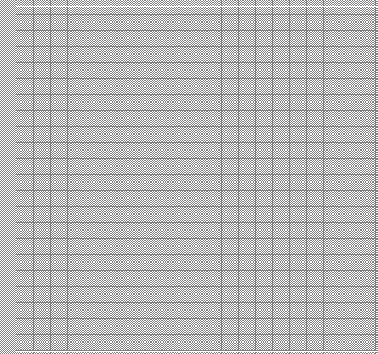 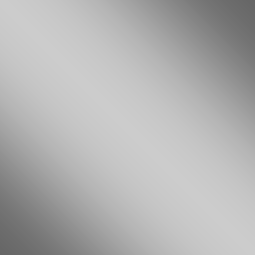 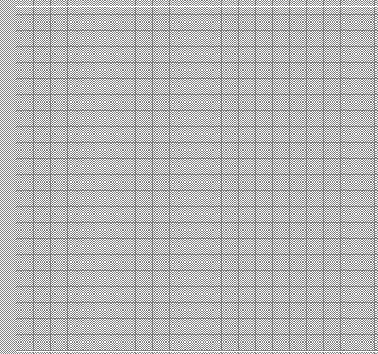 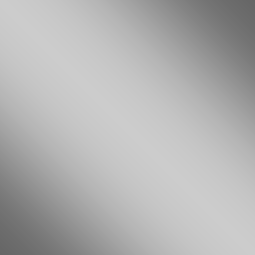 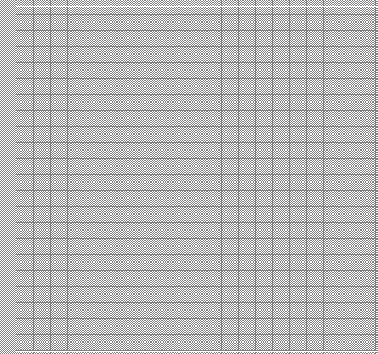 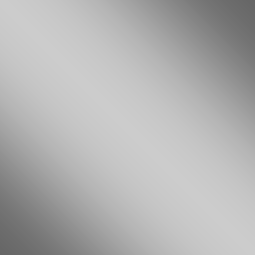 a)  Fyll i tabellen.b) Skriv ett uttryck för antal platser där x är antal bord..............................................................................................................................................c) Hur många småbord krävs det för att det skall få plats med 40 personer?.............................................................................................................................................TerminologiEtt exempel på ett uttryck är:	20x+3x:et i uttrycket kallas för variabel, vilket betyder att x kan vara vilket tal som helst.Du kan få fram uttryckets värde genom att sätta in ett tal där x är.Figur12345Antal stickor3Figur12345Antal stickor3Antal bord12345Antal platser